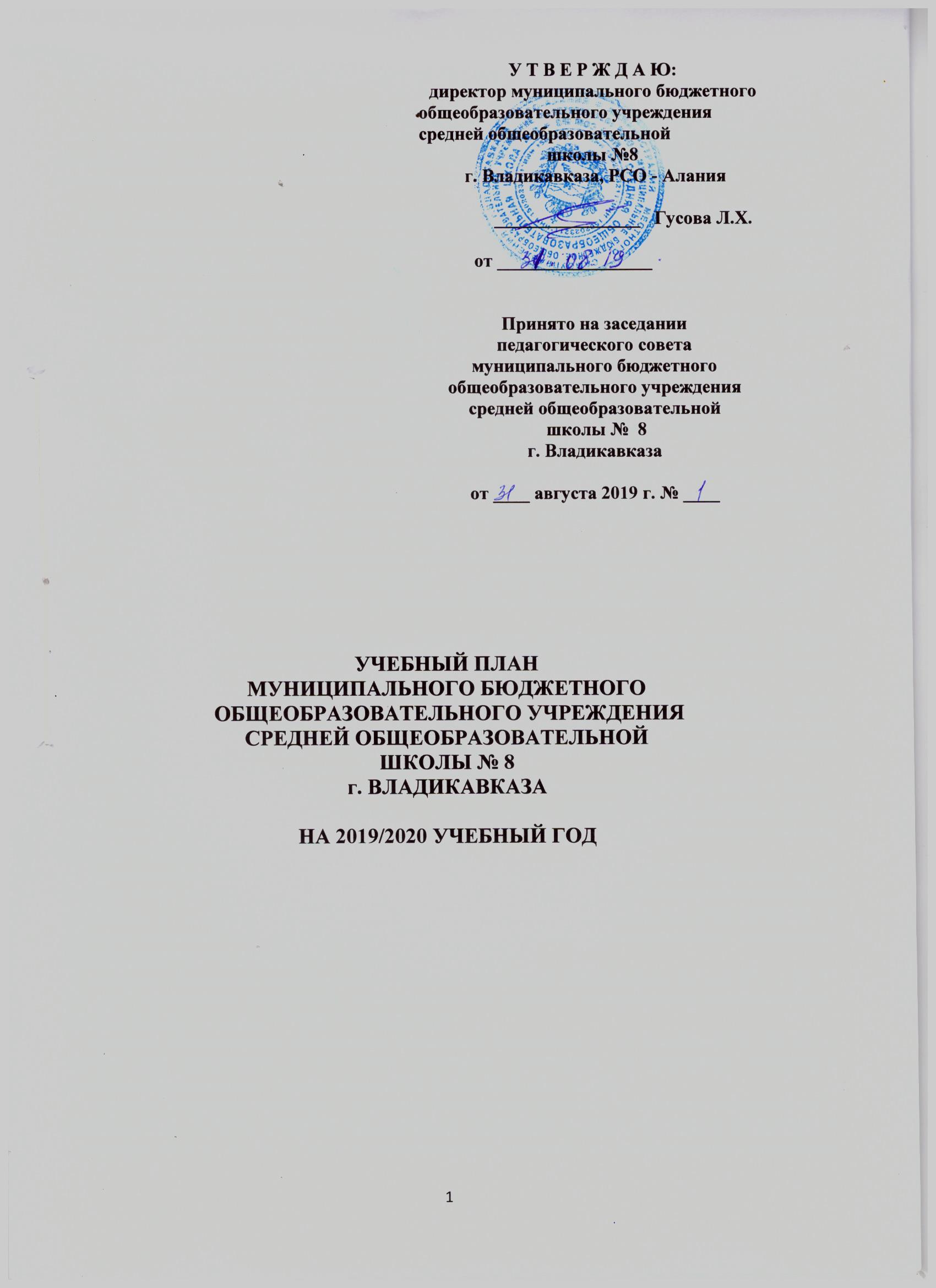 1. Общие положения      1.1 Учебный план – документ, определяющий перечень, трудоемкость, последовательность и распределение по периодам обучения учебных предметов, курсов, практики, иных видов учебной деятельности и формы промежуточной аттестации обучающихся.1.2 Учебный  план муниципального бюджетного общеобразовательного учреждения средней общеобразовательной школы № 8 г. Владикавказа (далее по тексту - учебный план) разработан на основе следующих документов: Федеральным Законом от 29 декабря 2012 года  № 273 «Об образовании в Российской Федерации» (с изменениями и дополнениями);  Законом Республики Северная  Осетия-Алания от 27 декабря 2013 года № 61-РЗ «Об образовании в Республике Северная Осетия-Алания»;приказом Министерства образования Российской Федерации от 9 марта 2004 г. № 1312 «Об утверждении федерального базисного учебного плана и примерных учебных планов для образовательных учреждений Российской Федерации, реализующих программы общего образования» (в ред. Приказов Минобрнауки РФ от 20.08.2008 N 241, от 30.08.2010 N 889, от 03.06.2011 N 1994, от 01.02.2012 N 74) (далее – ФБУП – 2004);приказом Министерства образования и науки Российской Федерации от 6 октября 2009 г. № 373 «Об утверждении и введении в действие федерального государственного образовательного стандарта начального общего образования (в ред. приказов Минобрнауки России от 26.11.2010 N 1241, от 22.09.2011 N 2357, от 18.12.2012 N 1060);приказом  Министерства образования и науки Российской Федерации от 05.03.2004 г. №1089 «Об утверждении федерального компонента государственных образовательных стандартов начального общего, основного общего и среднего общего образования (далее – ФКГОС) (для X –XI классов)»;приказом Министерства образования и  науки Российской Федерации от 17.12.2010 г. №1897 «Об утверждении федерального государственного образовательного стандарта основного общего образования» (для V-  IX классов образовательных организацийприказом Министерства образования и науки Российской Федерации от 31.03.2014г. №253 «Об утверждении федерального перечня учебников, рекомендованных к использованию при реализации имеющих государственную аккредитацию образовательных программ начального общего, основного общего, среднего общего образования»; приказом Министерства образования и науки Российской Федерации от30.08.2013 г. №1015 «Об утверждении Порядка организации и осуществления образовательной деятельности по основным общеобразовательным программам - образовательным программам начального общего,  основного общего и среднего общего образования»;постановлением Главного государственного санитарного  врача Российской Федерации  от 29 декабря 2010г. № 189 «Об утверждении СанПиН 2.4.2.2821-10 «Санитарно-эпидемиологические требования к условиям и организации обучения в общеобразовательных учреждениях» (в редакции изменений №3, утвержденных постановлением Главного государственного санитарного врача Российской Федерации от 24 ноября  2015 г. № 81);письмом  Министерства образования и науки Российской Федерации от 12 мая 2011г. № 03-296 «Об организации внеурочной деятельности при введении федерального государственного образовательного стандарта общего образования»;письмом Министерства образования Российской Федерации от 31 октября 2003г. № 13-51-263/123 «Об оценивании и аттестации учащихся, отнесенных по состоянию здоровья к специальной медицинской группе для занятий физической культурой»;письмом Министерства спорта, туризма и молодежной политики Российской Федерации от 13 сентября 2010г. № ЮН-02-09/4912, Министерства образования и науки Российской Федерации от 7 сентября 2010 г. № ИК-1374/19 «О методических указаниях по использованию спортивных объектов в качестве межшкольных центров для проведения школьных уроков физической культуры и внешкольной спортивной работы»;письмом  Министерства образования Российской Федерации от 20 апреля 2004г. № 14-51-102/13 «О направлении Рекомендаций по организации профильного обучения на основе индивидуальных учебных планов обучающихся»;письмом  Министерства образования Российской Федерации от 4 марта 2010г. № 03-413 «О методических рекомендациях по организации элективных курсов»;письмом Министерства образования Российской Федерации от 26 июня 2012г. №03-ПГ-МОН-10430 «Об изучении предмета Технология»;письмом Министерства образования Российской Федерации от 22 августа 2012г. №08-250 «О введении учебного курса ОРКСЭ»;письмом Министерства образования и науки Российской Федерации от 25мая 2015 г. № 08-761 «Об изучении предметных областей: «Основы религиозных культур и светской этики» и «Основы  духовно-нравственной культуры народов России».1.3. Изучение учебных предметов федерального компонента организуется с использованием учебников, входящих в Федеральный перечень учебной литературы, утвержденный приказом Минобрнауки №15 от 26.01.2017 г. с изменениями от 5.06.2017 №629.МБОУ СОШ № 8, осуществляющая образовательную деятельность по основным образовательным программам, вправе в течение пяти лет использовать в образовательной деятельности приобретенные до вступления в силу указанного выше приказа учебники из: федерального перечня учебников, рекомендованных Минобрнауки РФ к использованию в образовательном процессе в общеобразовательных учреждениях на 2019/2020 учебный год;федерального перечня учебников, допущенных Минобрнауки РФ к использованию в образовательном процессе в общеобразовательных учреждениях на 2019/2020 учебный год.1.4.   Учебный план является частью образовательной программы МБОУ СОШ № 8. МБОУ СОШ № 8 разрабатывает образовательные программы в соответствии с ФГОС начального общего и основного общего образования и с учетом примерных основных образовательных программ начального общего и основного общего образования, с учетом ФКГОС и ФБУП-2004.В учебном плане определен  состав учебных предметов обязательных предметных областей, которые должны быть реализованы во всех имеющих государственную аккредитацию образовательных организациях, реализующих основную образовательную программу начального общего образования, и учебное время, отводимое на их изучение по классам (годам) обучения:       определена часть, формируемая участниками образовательных отношений;при реализации федерального компонента государственного образовательного стандарта (ФК ГОС) определено количество учебных часов федерального компонента, регионального (национально-регионального) компонента, компонента образовательного учреждения. Часы компонента образовательного учреждения использованы для углубленного изучения учебных предметов федерального компонента базисного учебного плана, факультативов, дополнительных образовательных модулей, спецкурсов и практикумов, проведения индивидуальных и групповых занятий для организации обучения по индивидуальным образовательным программам и самостоятельной работы обучающихся в лабораториях, библиотеках, музеях, на занятия проектной, исследовательской и другими видами и формами учебной деятельности.1.5. Региональный (национально-региональный) компонент учебного плана предполагает изучение следующих учебных предметов: «Родной язык», «Родная литература», «Литературное чтение на родном языке», «История Осетии», «География Осетии».Учебные предметы регионального (национально-регионального) компонента направлены на реализацию:программы «Осетинская литература для 1-11 классов»,  утвержденной Министерством общего и профессионального образования Республики Северная Осетия – Алания в 2005 г.;программы «Осетинский язык для 1-11 классов», утвержденной Министерством общего и профессионального образования Республики Северная Осетия – Алания              в 2018 г.;программы «Осетинский язык для 1-11 классов», утвержденной Министерством общего и профессионального образования Республики Северная Осетия – Алания              в 2014 г.;программы «История Осетии», утверждённой Министерством образования и науки Республики Северная Осетия - Алания в 2006 г.; программы «География Республики Северная Осетия» для 8-9 классов общеобразовательных школ;            На основании Устава МБОУ СОШ № 8 при проведении занятий по родному языку и родной литературе  осуществляется деление классов (независимо от числа обучающихся в классе) на группы с учетом уровня владения обучающихся осетинским языком: на группы учащихся, владеющих осетинским  языком, и группы учащихся, не владеющих осетинским языком. 1.6. Учебный план МБОУ СОШ № 8 на 2019-2020 учебный год обеспечивает выполнение гигиенических требований к режиму образовательного процесса, 2.4.2.2821-10 «Санитарно-эпидемиологические требования к условиям и организации обучения в общеобразовательных учреждениях», утвержденных постановлением Главного государственного санитарного врача Российской Федерации от 29.12.2010 №189 (далее - СанПиН 2.4.2.2821-10) и предусматривает:  4- летний нормативный срок освоения образовательных программ начального общего образования для I-IV классов;5-летний нормативный срок освоения образовательных программ основного общего образования для V- IX классов;2-летний нормативный срок освоения образовательных программ среднего общего образования для X-XI  классов;Учебный год в МБОУ СОШ №  8 начинается с 04.09.2019 года.Количество часов, отведенных на освоение обучающимися учебного плана образовательной организации, состоящего из обязательной части и части, формируемой участниками образовательного процесса, не должно в совокупности превышать величину недельной образовательной нагрузки, установленную СанПиН 2.4.2.2821-10. Организация профильного обучения в X-XI классах не должна приводить к увеличению образовательной нагрузки. Выбору профиля обучения должна предшествовать профориентационная работа.Образовательная недельная нагрузка  равномерно распределена в течение учебной недели, при этом объем максимальной допустимой нагрузки в течение дня  составляет:для обучающихся 1-х классов -  4 урока и 1 день в неделю – не более 5 уроков, за счет урока физической культуры;для обучающихся 2-4 классов –  5 уроков, и один раз в неделю 6 уроков за счет урока физической культуры при 5-ти дневной учебной неделе;для обучающихся  5-7 классов – не более 6 уроков при 6-дневной учебной неделе;       для обучающихся  8-11 классов - не более 7 уроков при 6-дневной учебной неделе. Устанавливается следующая продолжительность учебного года:                      1)   1 класс – 33 учебных недели;                      2)   2-4 классы – 34 учебных недель;                      3) 5-8, 10 классы – 34 учебных недель;                      4)   9,11 классы – 33 учебных недели ( без учета экзаменационного периода)                      Продолжительность учебной недели  5-11 классы составляет 6 дней, 2-4 классов – 5 дней. Календарный график работы ОУ в 2019-2020 учебном годуПродолжительность урока (академический час) во 2-11 классах - 45 минут.Расписание звонков Обучение в 1-м классе осуществляется с соблюдением следующих дополнительных требований:-учебные занятия проводятся по 5-дневной учебной неделе  в первую смену;-используется  «ступенчатый» режима обучения в первом полугодии (в сентябре, октябре по 3 урока в день по 30 минут каждый, в ноябре-декабре по 4 урока по 35 минут каждый; январь – май – по 4 урока по 40 минут каждый);-после 2-3 уроков организованы динамические паузы продолжительностью -              20 минут;-обучение проводится без балльного оценивания знаний обучающихся и домашних заданий;-дополнительные недельные каникулы в середине третьей четверти при традиционном режиме обучения. (СанПиН 2.4.2.2821-10, п. 10.10).Для удовлетворения биологической потребности в движении независимо от возраста обучающихся проводятся 3 учебных занятий физической культурой в неделю, предусмотренных в объеме общей недельной нагрузки.   .  Объем домашних заданий (по всем предметам) не превышает (в астрономических часах): во 2-3 классах - 1,5 ч, в 4 - 5 классах - 2 ч, в 6 - 8 классах - 2,5 ч, в 9 -11 классах - до 3,5 ч. (СанПиН 2.4.2.2821-10, п. 10.30). При проведении учебных занятий по "Иностранному языку" (2-11 классы),  по "Информатике" (7-11) осуществляется деление классов на две группы:  при наполняемости 25 и более человек.2. Начальное общее образование2.1 Учебный план класса кратковременного пребывания «Подготовка детей к школе».Учебный план класса «Подготовка детей к школе» - класс кратковременного пребывания ориентирован на 1 – летний срок освоения образовательной программы, предназначенной для организации предшкольной подготовки детей.  Продолжительность учебного года:0 класс - 33 учебные недели;количество учебных занятий - 660 часов в год.Продолжительность урока в 0 классе – 35 минут (пп. 2.9.4 – 2.9.5 СанПиН 2.4.2.2821-10).Учебные предметы:2.2 Учебный план для 1-4 классовУчебный план для 1 - 4 классов ориентирован на 4-летний нормативный срок освоения образовательных программ начального общего образования. Продолжительность учебного года: 1 класс - 33 учебные недели; 2 - 4 классы -  34 учебных недель.В 2019-2020 учебном году начальная школа работает по пятидневной учебной недели, с сохранением учебной нагрузкив 4 классе  - 26,5 часов,  во 2-3 классах -  26 часов, в 1 классе – 21 час. Основная образовательная программа начального общего образования в 1-4  классах реализуется через учебный план и внеурочную деятельность.Учебный план начального общего образования и план внеурочной деятельности являются основными организационными механизмами реализации основной образовательной программы начального общего образования.Основная образовательная программа начального общего образования разработана на основе примерной основной образовательной программы начального общего образования. При организации образовательного процесса используется нелинейное расписание.План внеурочной деятельности обеспечивает учет индивидуальных особенностей и потребностей обучающихся через организацию внеурочной деятельности. Внеурочная деятельность организуется по направлениям развития личности: -спортивно-оздоровительное, - эстетическое - поисковые и научные исследования по изучению родного края на добровольной основе в соответствии с выбором участников образовательного процесса.План внеурочной деятельности  МБОУ СОШ № 8  определяет состав и структуру направлений, формы организации, объем внеурочной деятельности для обучающихся на ступени начального общего образования с учетом интересов обучающихся и возможностей школы.Школа  самостоятельно разрабатывает и утверждает план внеурочной деятельности.Организация занятий по направлениям раздела «Внеурочная деятельность» является неотъемлемой частью образовательного процесса в образовательном учреждении.Время, отведенное на внеурочную деятельность, не учитывается при определении максимально допустимой нагрузки. При школе работает филиал МБОУК ДОД «Детская школа искусств»: - хор – 8 часов- ритмика – 8 часовЧасть учебного плана,  формируемая участниками образовательного процесса, направлена на реализацию УМК «Школа России» -1-4 классы.  В соответствии с выбором модуля изучаемого в рамках  ОКРСЭ, осуществленным обучающимися и их родителями (законными представителями) в 4 классе введен в изучение учебный модуль «Основы мировых религиозных культур». Выбор зафиксирован протоколом родительского собрания (№  5  от 27.04.2019г.) и письменными заявлениями родителей.Региональные предметы включены в расписание учебных занятий следующим образом: в 1-4 классах в первом полугодии – 2 часа «Родной (осетинский) язык», 1 час «Литературное чтение на родном (осетинском) языке», во втором полугодии – 2 часа «Литературное чтение на родном (осетинском)  языке», 1 час «Родной (осетинский) язык».В 4 классе «История Осетии» изучается в объеме 17 часов в год. 2.3 Базисный учебный  план (годовой)для 1- 4 классов образовательных организаций,  реализующий  основную общеобразовательную программу начального общего образования 2.4. Учебный  план (недельный) для классов, реализующих основную образовательную программу начального общего образованияЧасы компонента образовательного учреждения использованы для организации:Во 2 классе – 1 час литературное чтения для повышения развития речи и улучшения  навыков чтения  у обучающихся начальной школы;В 3 классе – 1 час литературного чтения для повышения развития речи и улучшения  навыков чтения  у обучающихся начальной школы.В 4 классе – 0,5 часа на изучение истории родного края «История Осетии»На основании концепции «Шахматное образование в образовательных организациях РСО-Алания», в соответствии с приказом Министерства образования и науки  № 965 от 28.11.2017 1 час предмета Физическая культура в 1-2 классах отдан на изучение предмета Шахматы.	3. Основное общее образованиеУчебный план  МБОУ СОШ № 8 для 5 - 9 классов ориентирован на 5-летний нормативный срок освоения образовательных программ основного общего образования. Продолжительность учебного года - 34 учебных недель в год в 5-8 классах, в 9 классе – 33 учебных недели. Режим работы 6-ти дневная учебная неделя.Продолжительность урока в основной школе составляет 45 минут.Помимо учебного составлен план, регламентирующий занятия внеурочной деятельности в 5-9 классах.  В 2019-2020 учебном году с 1 сентября 2019 года 9 «А» класс переходит на реализацию федерального государственного стандарта основного общего образования.Учебный предмет «Искусство» изучается в 5 – 7 классах по два часа в неделю, построен по модульному принципу и включает разделы «ИЗО» и «Музыка». Данные разделы будут изучаться как отдельные учебные предметы «ИЗО» (1 час в неделю) и «Музыка» (1 час в неделю) в 5-8 классах. Ввиду отсутствия учителя ИЗО, предмет «ИЗО» заменен предметом «МХК» в 5-7 классахУчебный предмет "Основы безопасности жизнедеятельности" изучается в 8-9 классах. На его освоение отведен  1 час в неделю в 8-9 классах.  Учебный предмет «География» в 8 и 9 классах изучается интегрированным курсом с «Географией Осетии» в объеме17,5 часов в год.3.1. Учебный план для 5-9 классов, реализующих  образовательную программу основного общего образования в соответствии с ФГОС ОООУчебный план 5-9-х классов обеспечивает введение в действие и  реализацию требований федерального государственного образовательного стандарта основного общего образования, определяет общий объем нагрузки и максимальный объем аудиторной нагрузки обучающихся 5-9-х классов.Режим работы с учетом  законодательства Российской Федерации – 6-дневная учебная неделя.В соответствии с требованиями Стандарта организуется внеурочная деятельность по основным направлениям развития личности:  -  общеинтеллектуальное;  -  общекультурное;  -  спортивно-оздоровительное.В 5 классе курс ОДНКР вынесен в количестве 17 часов во внеурочную деятельность.3.2. Годовой учебный план для 5-9 классов(ФГОС ООО)3.3. Недельный учебный план для 5-9 классов,реализующий основную образовательную программу основного общего образования3.4. Часть формируемая участниками образовательных отношений в 5-9 классах. в 9-м классе использованы для организации предпрофильной подготовки (элективный  курс):I полугодие:   Биология -  «Экологические аспекты здоровья человека»  - 17 часов                         Химия      - «Основные классы неорганических соединений, их свойства, использование в жизни человека»  - 17 часовII полугодие:   Биология -  «Экологические аспекты здоровья человека»  - 17 часов                         Химия      - «Основные классы неорганических соединений, их свойства, использование в жизни человека»  - 17 часовЧасы компонента образовательного учреждения использованы для организации:В 5 классе: - 1час на изучение биологии,                         1 час на изучение родного (осетинского) языка.       В 6 классе: -   1 час на изучение математики, т.к. программа 6 класса сложная и учащимся данного класса необходимо больше времени на освоение данной программы;       В 7 классе: - 1 час на изучение биологии, т.к. учебник «Биология» В.М.Константинов и др.  рассчитан на 2 часа и повышения качества образования по данному предмету;                              1 час на изучение  предмета «Финансовая грамотность» для повышения финансовой грамотности  учащихся.      В 8 классе :   1 час на изучение «Финансовая грамотность» для повышения финансовой грамотности  учащихся.                               1 час на изучение химии, т.к. программа данного курса является основной в понимании предмета химии и для повышения качества образования по данному предмету.4.   СРЕДНЕЕ ОБЩЕЕ ОБРАЗОВАНИЕУчебный план для 10-11 классов составлен на основе федерального базисного учебного плана 2004года. Учебный план для 10-11 классов ориентирован на 2-летний срок освоения образовательных программ среднего  общего образования.Среднее общее образование - завершающая ступень общего образования, призванная обеспечить функциональную грамотность и социальную адаптацию обучающихся, содействовать их общественному и гражданскому самоопределению. Принципы построения учебного плана для 10 - 11 классов основаны на идее двухуровневого (базового и профильного) федерального компонента государственного стандарта общего образования. Исходя из этого, учебные предметы, представленные в учебном плане школы, выбраны для изучения обучающимся на базовом и на профильном уровне.Базовые общеобразовательные учебные предметы - учебные предметы федерального компонента, направленные на завершение общеобразовательной подготовки обучающихся. Учебный план предполагает функционально полный, но минимальный их набор. Обязательными базовыми общеобразовательными учебными предметами являются: "Русский язык", "Литература", "Иностранный язык", "Математика", "История", "Физическая культура", "Основы безопасности жизнедеятельности", а также интегрированный учебный предмет "Обществознание (включая экономику и право)". Остальные базовые учебные предметы изучаются по выбору.Для углубленного изучения выбраны  предметы из  профильного уровня: в 10 классе  -  изучение русского языка;в 11 классе -  изучение русского языка и математики.Из предмета  "Обществознание" на ступени среднего общего образования на базовом  уровне в 10 -11 классах   разделы «Экономика» и «Право» выведены в самостоятельные предметы «Экономика» и «Право» по 17 часов в год (в первом полугодии изучается «Экономика», а во втором – «Право»)В  учебный план входят часы регионального (национально-регионального ) компонента  (в объеме 170 часов в год).Часы, отведенные на компонент образовательного учреждения, используются для: - увеличения количества часов, отведенных на преподавание предмета «Математика» в 10 классе «Решение трудных задач в ЕГЭ»;- «Основы предпринимательской деятельности» в 10 классе. Учебный  план (годовой и недельный)для 10-11 классов МБОУ СОШ № 8, реализующей основную общеобразовательную программу среднего  общего образования	Приложение № 1 к Учебному плану на 2019-2020 уч.год2.1. Формы промежуточной аттестации обучающихсяПромежуточная аттестация – это установление уровня достижения результатов освоения учебных предметов, курсов, дисциплин (модулей), предусмотренных образовательной программой. Промежуточная аттестация проводится, начиная со второго класса. Сроки проведения годовой промежуточной аттестации в МБОУ СОШ № 8  устанавливаются календарным учебным графиком школы. На основании Положения МБОУ СОШ № 8 «О формах, периодичности, порядке текущего контроля успеваемости и промежуточной аттестации обучающихся» годовая промежуточная аттестация обучающихся 2-4-х классов проводится по каждому учебному предмету с учетом его специфики и представлена в таблицеИтоги годовой промежуточной аттестации отражаются в журнале в виде отметки по пятибалльной шкале в разделе тех учебных предметов, курсов, дисциплин (модулей) по которым она проводилась. Отметки за промежуточную аттестацию выставляются в журнал в отдельном столбце. Итоговая отметка по учебному предмету, курсу, дисциплине (модулю) при проведении годовой промежуточной аттестации с аттестационными испытаниями выставляется учителем с учетом отметок за четверть, годовой отметки и отметки, полученной при прохождении годовой промежуточной аттестации. 3.1. Формы промежуточной аттестации обучающихся               Промежуточная аттестация – это установление уровня достижения результатов освоения учебных предметов, курсов, дисциплин (модулей), предусмотренных образовательной программой.                Сроки проведения годовой промежуточной аттестации в МБОУ СОШ № 8  устанавливаются календарным учебным графиком школы.          На основании Положения МБОУ СОШ № 8 «О формах, периодичности, порядкетекущего контроля успеваемости и промежуточной аттестации обучающихся» годовая промежуточная аттестация обучающихся 5-8-х классов проводится по каждому учебному предмету с учетом его специфики и представлена в таблице:               Итоги годовой промежуточной аттестации отражаются в журнале в виде отметки по пятибалльной шкале в разделе тех учебных предметов, курсов, дисциплин (модулей) по которым она проводилась. Отметки за промежуточную аттестацию выставляются в  журнал в отдельном столбце.                 Итоговая отметка по учебному предмету, курсу, дисциплине (модулю) при проведении годовой промежуточной аттестации с аттестационными испытаниями выставляется учителем с учетом отметок за четверть, годовой отметки и отметки, полученной при прохождении годовой промежуточной аттестации.4.1. Формы промежуточной аттестации обучающихся                  Промежуточная аттестация – это установление уровня достижения результатов освоения учебных предметов, курсов, дисциплин (модулей), предусмотренных образовательной программой.                  Сроки проведения годовой промежуточной аттестации в МБОУ СОШ № 8  устанавливаются календарным учебным графиком школы. На основании Положения МБОУ СОШ № 8 «О формах, периодичности, порядке текущего контроля успеваемости и промежуточной аттестации обучающихся» годовая промежуточная аттестация обучающихся 10-х классов проводится по каждому учебному предмету учебного плана с учетом его специфики и представлена в таблице:                Итоги годовой промежуточной аттестации отражаются в журнале в виде отметки по пятибалльной шкале в разделе тех учебных предметов, курсов, дисциплин (модулей) по которым она проводилась. Отметки за промежуточную аттестацию выставляются в  журнал в отдельном столбце.               Итоговая отметка по учебному предмету, курсу, дисциплине (модулю) при проведении годовой промежуточной аттестации с аттестационными испытаниями выставляется учителем с учетом отметок за полугодие, годовой отметки и отметки, полученной при прохождении годовой промежуточной аттестации.Четверть Продолжительность Дата Каникулы 18 учебных недель04.09.2019 – 27.1028.10 – 03.1128 учебных недель05.11 – 28.1230.12 – 12.01.2020310 учебных недель13.01 – 21.0323.03 – 31.03Дополнительные каникулы для первоклассников Дополнительные каникулы для первоклассников Дополнительные каникулы для первоклассников 17.02 – 23.024 9 учебных недель01.04 – 29.05№ урокаПродолжительность урокаПеремены 1 урок08.30 – 9.1509.15 – 09.25 (10´)2 урок9.25 -10.1010.10 – 10.30 (20´)3 урок10.30 – 11.1511.15 – 11.35 (20´)4 урок11.35 – 12.2012.20 – 12.30 (10´) 5 урок12.30 – 13.15 13.15 – 13.00 (5´)6 урок13.20 – 14.0514.05 – 14.10(5´)7 урок14.10 – 14.55Название предметаКоличество часов1.Развитие русской речи. Русская грамота4 ч2.Учимся думать. Математика3ч3.Художественная литература             1 ч4.Познаем других людей          1 ч5.ИЗО2 ч6.Окружающий мир2ч7.Музыка2ч8.Динамический урок  5 чИтого по 5-тидневной рабочей неделе20чПредметная областьУчебные предметыКоличество часов в годКоличество часов в годКоличество часов в годКоличество часов в годВсегоПредметная областьУчебные предметы1 класс2  класс3  класс4 классВсегоОбязательная частьОбязательная частьОбязательная частьОбязательная частьОбязательная частьОбязательная частьОбязательная частьРусский язык и литературное чтениеРусский язык132170170170642Русский язык и литературное чтениеЛитературное чтение    66102102102372Иностранный языкИностранный язык068   68    68204Родной  язык и литературное чтение на родном языкеРодной язык    33343434135Родной  язык и литературное чтение на родном языкеЛитературное чтение на родном языке66686868270Математика  Математика132136136136540Обществознание и естествознаниеОкружающий мир (человек, природа, общество)    66686868270Основы религиозной культуры и светской этикиОсновы религиозной культуры и светской этики0003434ИскусствоИзобразительное искусство33343434135ИскусствоМузыка33343434135Технология Технология 33343434135Физическая культураФизическая культура6668102102338Физическая культураШахматы 33340067Итого:Итого:6938508508843277Часть, формируемая участниками образовательного процесса Часть, формируемая участниками образовательного процесса  Литературное чтение Литературное чтение03434068История ОсетииИстория Осетии0001717Максимально допустимая годовая нагрузка Максимально допустимая годовая нагрузка 6938848849013362Предметная областьУчебные предметыКоличество часов в неделюКоличество часов в неделюКоличество часов в неделюКоличество часов в неделюВсегоПредметная областьУчебные предметы1класс2  класс3  класс4 классВсегоОбязательная частьОбязательная частьРусский язык и литературное чтениеРусский язык455519Русский язык и литературное чтениеЛитературное чтение233311Иностранный языкИностранный язык-2226Родной  язык и литературное чтение на родном языкеРодной  язык 1,51,51,51,56Родной  язык и литературное чтение на родном языке Литературное чтение на родном языке 1,51,51,51,56Математика и информатикаМатематика444416Обществознание и естествознаниеОкружающий мир (человек, природа, общество)22228Основы религиозной культуры и светской этикиОсновы религиозной культуры и светской этики---11ИскусствоИзобразительное искусство11114ИскусствоМузыка11114Технология Технология	11114Физическая культураФизическая культура2233     10Физическая культура112Итого:Итого:2125252697Часть, формируемая участниками образовательной деятельности:Часть, формируемая участниками образовательной деятельности:Часть, формируемая участниками образовательной деятельности:Часть, формируемая участниками образовательной деятельности:Часть, формируемая участниками образовательной деятельности:Часть, формируемая участниками образовательной деятельности:Часть, формируемая участниками образовательной деятельности:Литературное чтениеЛитературное чтение112История ОсетииИстория Осетии0,50,5Итого:Итого:112,5Максимально допустимая недельная нагрузкаМаксимально допустимая недельная нагрузка21262626,599,5Предметные областиУчебные предметыКоличество часов в годКоличество часов в годКоличество часов в годКоличество часов в годКоличество часов в годВсегоПредметные областиУчебные предметы5 класс6класс7класс    8класс9 классОбязательная частьОбязательная частьОбязательная частьОбязательная частьОбязательная частьОбязательная частьОбязательная частьОбязательная частьРусский язык и литератураРусский язык170204136102102714Русский язык и литератураЛитература 1021026868102442Родной язык и литератураРодной  язык6868686868340Родной язык и литератураРодная литература3434343468204Иностранные языкиИностранный язык (английский язык, французский язык)102102102102102510Математика и информатикаМатематика 170170000340Математика и информатикаАлгебра 102102102306Математика и информатикаГеометрия 686868204Математика и информатикаИнформатика --343434102Общественно-научные предметы Всеобщая история.История России 6868686868340Общественно-научные предметыОбществознание (включая экономику и право)034343434136Общественно-научные предметыГеография 3434686868272Естественно-научные предметыФизика 00686868204Естественно-научные предметыХимия 0006868136Естественно-научные предметыБиология3434346868238Искусство Искусство (МХК)34343400102Искусство Музыка 343434340136Технология Технология68686800204Технология Технология (Черчение)00034034Физическая культура и основы безопасности жизнедеятельностиОсновы безопасности жизнедеятельности000343468Физическая культура и основы безопасности жизнедеятельностиФизическая культура102102102102102510Итого:102010881122115611555542Часть формируемая участниками образовательных отношенийЧасть формируемая участниками образовательных отношенийЧасть формируемая участниками образовательных отношенийЧасть формируемая участниками образовательных отношенийЧасть формируемая участниками образовательных отношенийЧасть формируемая участниками образовательных отношенийЧасть формируемая участниками образовательных отношенийЧасть формируемая участниками образовательных отношенийРодной язык и литератураОсетинский язык34000034Естественно-научные предметыХимия 00034034Естественно-научные предметыБиология 340340068Естественно-научные предметыЭлективный курс: ХимияБиология 000034171734Математика и информатикаМатематика 03400034Финансовая грамотность003434068Итого:6834686834272Предельно допустимая аудиторная учебная нагрузка при 6-дневной учебной неделе108811221190122412215879Предметные областиУчебные предметыКоличество часов в годКоличество часов в годКоличество часов в годКоличество часов в годКоличество часов в годВсегоПредметные областиУчебные предметы5 класс6класс7класс     8класс9 классОбязательная частьОбязательная частьОбязательная частьОбязательная частьОбязательная частьОбязательная частьОбязательная частьОбязательная частьРусский язык и литератураРусский язык5643321Русский язык и литератураЛитература 3322313Родной язык и литератураРодной  язык2222210Родной язык и литератураРодная  литература111126Иностранные языкиИностранный язык (английский язык, французский язык)3333315Математика и информатикаМатематика 5500010Математика и информатикаАлгебра 003339Математика и информатикаГеометрия 002226Математика и информатикаИнформатика 001124Общественно-научные предметы Всеобщая история.История России 2222210Общественно-научные предметыОбществознание (включая экономику и право)011114Общественно-научные предметыГеография 112228Естественно-научные предметыФизика 002226Естественно-научные предметыХимия 000224Естественно-научные предметыБиология111227Искусство Искусство (МХК)111003Искусство Музыка111104Технология Технология222006Технология Технология (Черчение)000101Физическая культура и основы безопасности жизнедеятельностиОсновы безопасности жизнедеятельности000112Физическая культура и основы безопасности жизнедеятельностиФизическая культура3333315Итого:2729333435147Часть формируемая участниками образовательных отношений Родная литература100001Часть формируемая участниками образовательных отношенийХимия 000101Часть формируемая участниками образовательных отношенийБиология101002Часть формируемая участниками образовательных отношенийЭлективный курс: ХимияБиология 000011Часть формируемая участниками образовательных отношенийМатематика 010001Часть формируемая участниками образовательных отношенийФинансовая грамотность001102Часть формируемая участниками образовательных отношенийИтого:212218Предельно допустимая аудиторная учебная нагрузка при 6-дневной учебной неделе3233353636172                            ФЕДЕРАЛЬНЫЙ КОМПОНЕНТ                            ФЕДЕРАЛЬНЫЙ КОМПОНЕНТ                            ФЕДЕРАЛЬНЫЙ КОМПОНЕНТ                            ФЕДЕРАЛЬНЫЙ КОМПОНЕНТ                            ФЕДЕРАЛЬНЫЙ КОМПОНЕНТ                            ФЕДЕРАЛЬНЫЙ КОМПОНЕНТ                            ФЕДЕРАЛЬНЫЙ КОМПОНЕНТ                            ФЕДЕРАЛЬНЫЙ КОМПОНЕНТ                            ФЕДЕРАЛЬНЫЙ КОМПОНЕНТОбязательные учебные предметы на базовом уровнеОбязательные учебные предметы на базовом уровнеОбязательные учебные предметы на базовом уровнеОбязательные учебные предметы на базовом уровнеОбязательные учебные предметы на базовом уровнеОбязательные учебные предметы на базовом уровнеОбязательные учебные предметы на базовом уровнеОбязательные учебные предметы на базовом уровнеОбязательные учебные предметы на базовом уровнеИНВАРИАНТНАЯ ЧАСТЬ Учебные предметыКоличество часов в год (в неделю) (1)Количество часов в год (в неделю) (1)Количество часов в год (в неделю) (1)Количество часов в год (в неделю) (1)Количество часов в год (в неделю) (1)Количество часов в год (в неделю) (1)Количество часов в год (в неделю) (1)ИНВАРИАНТНАЯ ЧАСТЬ Учебные предметы10 класс10 класс10 класс11 класс11 класс11 класс11 классИНВАРИАНТНАЯ ЧАСТЬ Русский языкИНВАРИАНТНАЯ ЧАСТЬ Литература102 (3)102 (3)102 (3)102 (3)102 (3)102 (3)102 (3)ИНВАРИАНТНАЯ ЧАСТЬ Иностранный язык  (английский, французский)102 (3)102 (3)102 (3)102 (3)102 (3)102 (3)102 (3)ИНВАРИАНТНАЯ ЧАСТЬ Математика136(4)136(4)136(4)ИНВАРИАНТНАЯ ЧАСТЬ История68 (2)68 (2)68 (2)68 (2)68 (2)68 (2)68 (2)ИНВАРИАНТНАЯ ЧАСТЬ Обществознание 68 (2)68 (2)68 (2)68 (2)68 (2)68 (2)68 (2)ИНВАРИАНТНАЯ ЧАСТЬ Физическая культура102 (3)102 (3)102 (3)102 (3)102 (3)102 (3)102 (3)ИНВАРИАНТНАЯ ЧАСТЬ Основы безопасности жизнедеятельности34 (1)34 (1)34 (1)34 (1)34 (1)34 (1)34 (1)Итого 612 (18)612 (18)612 (18)476 (14)476 (14)476 (14)476 (14)Учебные предметы  по выбору на базовом или профильном уровняхУчебные предметы  по выбору на базовом или профильном уровняхУчебные предметы  по выбору на базовом или профильном уровняхУчебные предметы  по выбору на базовом или профильном уровняхУчебные предметы  по выбору на базовом или профильном уровняхУчебные предметы  по выбору на базовом или профильном уровняхУчебные предметы  по выбору на базовом или профильном уровняхУчебные предметы  по выбору на базовом или профильном уровняхУчебные предметы  по выбору на базовом или профильном уровняхВАРИАТИВНАЯЧАСТЬ    Учебные предметыКоличество часов в год (в неделю)Количество часов в год (в неделю)Количество часов в год (в неделю)Количество часов в год (в неделю)Количество часов в год (в неделю)Количество часов в год (в неделю)Количество часов в год (в неделю)ВАРИАТИВНАЯЧАСТЬ    Учебные предметыБазовый уровеньБазовый уровеньБазовый уровеньБазовый уровеньУглубленное изучение предметаУглубленное изучение предметаУглубленное изучение предметаВАРИАТИВНАЯЧАСТЬ    Учебные предметы10 класс11 класс11 класс11 класс10 класс11 класс11 классВАРИАТИВНАЯЧАСТЬ    Русский язык102 (3)102 (3)102 (3)ВАРИАТИВНАЯЧАСТЬ    Математика204 (5)204 (5)ВАРИАТИВНАЯЧАСТЬ    Обществознание ВАРИАТИВНАЯЧАСТЬ    Экономика17(0,5)17(0,5)17(0,5)17(0,5)ВАРИАТИВНАЯЧАСТЬ    Право17(0,5)17(0,5)17(0,5)17(0,5)ВАРИАТИВНАЯЧАСТЬ    География34 (1)34(1)34(1)34(1)ВАРИАТИВНАЯЧАСТЬ    Физика68 (2)68 (2)68 (2)68 (2)ВАРИАТИВНАЯЧАСТЬ    Астрономия35 (1)35 (1)35 (1)ВАРИАТИВНАЯЧАСТЬ    Химия68 (2)68  (2)68  (2)68  (2)ВАРИАТИВНАЯЧАСТЬ    Биология68 (2)68 (2)68 (2)68 (2)ВАРИАТИВНАЯЧАСТЬ    Информатика34 (1)34 (1)34 (1)34 (1)ВАРИАТИВНАЯЧАСТЬ    Всего 306 (9)340 (10)340 (10)340 (10)102 (3)272 (8)272 (8)ВАРИАТИВНАЯЧАСТЬ    Региональный (национально-региональный) компонентРегиональный (национально-региональный) компонентРегиональный (национально-региональный) компонентРегиональный (национально-региональный) компонентРегиональный (национально-региональный) компонентРегиональный (национально-региональный) компонентРегиональный (национально-региональный) компонентРегиональный (национально-региональный) компонентВАРИАТИВНАЯЧАСТЬ    Осетинский язык 34 (1)34 (1)34 (1)34 (1)ВАРИАТИВНАЯЧАСТЬ    Осетинская литература68 (2)68 (2)68 (2)68 (2)ВАРИАТИВНАЯЧАСТЬ    История Осетии34 (1)34 (1)34 (1)34 (1)ВАРИАТИВНАЯЧАСТЬ    Традиционная культура осетин34(1)34(1)34(1)34(1)ВАРИАТИВНАЯЧАСТЬ    Всего 170 (5)170 (5)170 (5)170 (5)ВАРИАТИВНАЯЧАСТЬ    Компонент образовательного учрежденияКомпонент образовательного учрежденияКомпонент образовательного учрежденияКомпонент образовательного учрежденияКомпонент образовательного учрежденияВАРИАТИВНАЯЧАСТЬ    Математика 34(1)34(1)00ВАРИАТИВНАЯЧАСТЬ    Основы предпринимательской деятельности34(1)34(1)00ВАРИАТИВНАЯЧАСТЬ    Итого:68(2)68(2)00ВАРИАТИВНАЯЧАСТЬ    Предельно допустимая аудиторная нагрузка при 6-дневной учебной неделе 1258 (37)1258 (37)1258 (37)1258 (37)Учебные предметыФормы промежуточной аттестацииФормы промежуточной аттестацииФормы промежуточной аттестацииУчебные предметы2 класс3 класс4 классПредметные результатыПредметные результатыПредметные результатыПредметные результатыРусский языкДиктант с грамматическим заданиемДиктант с грамматическим заданиемДиктант с грамматическим заданиемЛитературное чтениеПроверка осознанности и техники чтенияПроверка осознанности и техники чтенияПроверка осознанности и техники чтенияРодной язык Контрольное списываниеДиктантДиктант с грамматическим заданиемЛитературное чтение на родном языкеПроверка осознанности и техники чтенияПроверка осознанности и техники чтенияПроверка осознанности и техники чтенияИностранный языкИтоговое тестированиеИтоговое тестированиеИтоговое тестированиеМатематикаКонтрольная работаКонтрольная работаКонтрольная работаОкружающий мир ТестированиеТестированиеЗащита проектаОсновы религиозных культур и светской этики--Защита проектаМузыкаПрактическая работа (урок-концерт)Практическая работа (урок-концерт)Практическая работа (урок-концерт)Изобразительное искусствоПрактическая работа (итоговый рисунок)Практическая работа (итоговый рисунок)Практическая работа (итоговый рисунок)Технология (1)Практическая работа (поделка)Практическая работа (поделка)Практическая работа (поделка)Физическая культураСдача нормативовСдача нормативовСдача нормативовУчебные предметыФормы промежуточной аттестацииФормы промежуточной аттестацииФормы промежуточной аттестацииФормы промежуточной аттестацииУчебные предметы5 класс6 класс7 класс8 классРусский языкДиктант с грамматическим заданиемДиктант с грамматическим заданиемДиктант с грамматическим заданиемДиктант с грамматическим заданиемЛитератураИнтегрирован-ный зачетИнтегрирован-ный зачетИнтегрирован-ный зачет (устно)Интегрирован-ный зачет(устно)Родной языкДиктант с грамматическим заданиемДиктант с грамматическим заданиемДиктант с грамматическим заданиемДиктант с грамматическим заданиемРодная литература Интегрирован-ный зачетИнтегрирован-ный зачетИнтегрирован-ный зачетИнтегрирован-ный зачетИностранный язык (английский язык)Итоговое тестированиеИтоговое тестированиеИтоговое тестированиеИтоговое тестированиеМатематикаКонтрольная работаКонтрольная работаАлгебраКонтрольная работаКонтрольная работаГеометрияКонтрольная работаКонтрольная работаИнформатикаИтоговое тестированиеИтоговое тестированиеВсеобщая история. История России.Итоговое тестированиеИтоговое тестированиеИтоговое тестированиеИтоговое тестированиеОбществознаниеИтоговое тестированиеИтоговое тестированиеИтоговое тестированиеГеографияИтоговое тестированиеИтоговое тестированиеИтоговое тестированиеИтоговое тестированиеФизикаКонтрольная работаКонтрольная работаХимия Контрольная работаБиологияИтоговое тестированиеИтоговое тестированиеИтоговое тестированиеИтоговое тестированиеМузыкаПрактическая работа (урок-концерт)Практическая работа (урок-концерт)Практическая работа (урок-концерт)Практическая работа (урок-концертМХКИтоговое тестированиеИтоговое тестированиеИтоговое тестированиеТехнология Практическая работа Практическая работаПрактическая работа Практическая работа ОБЖИтоговое тестированиеФизическая культураДифферецированный зачетДифферецированный зачетДифферецированный зачетДифферецированный зачетУчебные предметыФормы промежуточной аттестацииРусский языкТестирование (в форме ЕГЭ)ЛитератураСочинение Иностранный языкИтоговое тестированиеМатематикаКонтрольная работаИнформатикаИтоговое тестированиеИсторияИтоговое тестированиеИстория ОсетииИтоговое тестированиеОбществознаниеИтоговое тестированиеФизикаИтоговое тестированиеОсновы предпринимательской деятельности Итоговое тестированиеХимияИтоговое тестированиеБиологияИтоговое тестированиеФизическая культураДифференцированный зачетОБЖИтоговое тестированиеГеография Итоговое тестированиеТКОИтоговое тестированиеРодной языкКонтрольный диктантРодная литератураИтоговое тестирование